第二届中国西部（昆明）基础教育论坛暨2017年高考大纲解析及备考策略研讨会邀 请 函各教育局局长、学校校长、教科研负责人：国务院发布《关于深化考试招生制度改革的实施意见》后，新一轮考试招生制度改革正在全国纷纷启动。今年10月9日，教育部考试中心下发《关于2017年普通高考考试大纲修订内容的通知》，对考试内容与目标进行了修改与完善。课程改革方案陆续发布，2017年高考将如何应对？备考工作将如何开展？《中国学生发展核心素养》最近已经发布。专家认为，这是当前教育改革的“关键”、新课标的“源头”、中高考评价的“核心”。全国聚焦：在新高考背景下，高考将如何备考？我们的基础教育该如何前行？ 2002年《中国教育报》对衡水中学进行系列报道《素质教育更能提高升学率》，在中国大地引发“教育核反应”。十多年来，衡水中学各方面工作都突飞猛进，开创了百花齐放、科学发展的新局面。特别是2016年高考，更令世人震撼：2016年139位学生被录入清华北大（全国第一），80%的毕业生被211重点大学录取、92%的学生达一本线、蝉联河北省17连冠的骄人成绩。云南衡水实验中学作为河北衡水中学在云南的分校，2016年，云南衡水实验中学的第二届高考生们在入学成绩不高、起点较低的情况下也取得相当亮眼的成绩：求真（实验）班文、理科一本上线率100%；全校一本率56%，二本率91.8%；音、美等艺术学生本科上线率100%。衡水中学的教育工作者谱写了一个个令人震惊的传奇。而成绩的背后，居然是立德树人、卓越德育、提高学生素质的结果……为此，在昆明市教育局和呈贡区教育局的大力支持下，天舟文化股份有限公司联合河北衡水中学、衡水第一中学、云南衡水实验中学、北京衡中教育科技公司等单位在云南昆明联办“第二届中国西部（昆明）基础教育论坛暨2017年高考大纲解析及备考策略研讨会”。我们邀请思想有高度、实践有深度的卓越名家讲学、对话，剖析衡中成功的奥秘，解读新考纲下如何科学备考，如何在提升高考成绩的同时，培育学生的核心素养。中国西部（昆明）基础教育论坛是优质教育资源的聚集地，也是昆明市教育局和呈贡区委区政府实施教育现代化、国际化发展战略，重点打造的精品高中教育论坛。诚挚邀请您百忙中拨冗莅临，参加这次有梦想、有情感、有智慧的卓越峰会。高品质的学习造就高品质的人生！学最好的别人，做最好的自己。追求卓越，我们同行！ 世界春城花都、现代科创新城—欢迎您！会议主题：深度剖析高考改革、课程改革方案               全面应战2017高考二、会议组织机构主办单位：昆明市教育局   《德育报》社 承办单位： 呈贡区教育局   云南长水教育集团控股有限公司协办单位：河北衡水中学   衡水第一中学             云南衡水实验中学  北京衡中教育科技有限公司              天舟文化股份有限公司会议时间：2016年12月16日报到                2016年12月17日、12月18日论坛四、会议地点：昆明市呈贡新区昆明会堂        报到地点：昆明市呈贡新区丽水云泉大酒店五、会议提要：（一）校长论坛：基础教育该如何前行？名家云集、群贤纷至，一批思想有高度、实践有深度的卓越名家讲学、对话，聚焦在新高考背景下，高考将如何考？我们的基础教育该如何前行？在互联网+的时代，如何在培育学生的核心素养之时，保证教育质量全面提升？高校招生特别是自主招生有哪些新举措？中学与高校如何携手培养创新型人才？（二）备课组长峰会：2017高考如何备考？邀请衡水中学各学科备课组长，及清华大学教育研究院、北京四中、清华附中、成都七中等专家讲学，剖析最新考纲下的备考策略，提升高考成绩。（三）学校管理及状元经验谈邀请名校长和德育专家分享学校管理经验，及河北省2016年高考文理科状元分享学习经验。拟邀出席贵宾及讲学名家（部分）：创新校长论坛讲学、对话专家     戴家干  国家教育咨询委员会委员、中国教育学会常务副会                  长、原教育部考试中心主任     储朝晖  中国教育科学研究院研究员，中国陶行知研               究会副秘书长、中央教育科学研究所研究员     俞国良  中国人民大学心理研究所所长，教育部中小               学生心理健康教育专家指导委员会秘书长     张国宏  中国教育学会中学德育专业委员会理事、《德育报》                   社长兼总编辑     张文茂  河北衡水中学校长、全国劳模、国务院特贴              专家、河北省有突出贡献的中青年专家     李  越  清华大学教育研究院党委书记、素质教育研             究中心主任     陈跃红  北京大学中文系主任，北大本科自主招生专             家委员会资深委员     冯恩洪  上海市建平中校原校长、中国关心下一代教              育研究院副院长、中国关工委全国教育专家               指导中心副主任     石  鑫  江苏省海门中学校长、江苏省先进工作者、             江苏省青少年科技教育先进个人、南通市“十              佳园丁”     谢永红  湖南师大附中校长、湖南省中小学班主任工               作专业委员会副会长、湖南省德育研究专业               委员会理事     沈献章  中国人民大学附中副校长、教育部“国家级               骨干教师培训计划”特聘专家、教育部考试             中心“全国高考语文试题评价组”成员     张万琼  西南大学附属中学校长，中国青少年研究中              心特约研究员、重庆市教育学会德育专委会             理事，西南大学化学化工学院兼职教授     马淑颖  上海海事大学附属北蔡高中校长兼书记，上海市教                 育学会德育专委会理事      张月华   上海川沙中学原书记，上海市政府督学，中国教                 育学会德育分会秘书长 易国栋  成都七中校长、党委书记，中国教育学会高           中专业委员会理事（二）备课组长峰会邀请衡水中学各学科备课组长，及清华附中、成都外国语实验学校等全国高考成绩拔尖学校的备课组长讲学（三）高考状元经验谈袁嘉玮：河北衡水中学学生，2016年河北省高考文科状元706分（全国最高分）。孟祥熙：河北衡水中学学生，2016年河北省高考理科状元724分（全国最高分）。（如果个别专家临时有变动，组委会将邀请具有同等影响力的专家替代）日程安排：参会代表：追求卓越的校长、教育行政管理人员、教科研负责人，备课组长、班主任、骨干教师。 九、参会须知：会务费：960元/人（包含资料费、报告费、会议期间中餐费等）。本次会议不统一安排住宿，请自行联系解决。缴费网址：http://www.hengzhongedu.com/a/xiangmu/xiaochanglongtan/2016/1121/120.html缴费账户：户名：北京衡中教育科技有限公司   账号：3212 9010 0100 1212 77开户行：兴业银行股份有限公司北京魏公村支行（二）报名方式：请各单位拨打报名电话或直接发送回执的方式报名（回执见附件），请将回执以电子邮件的方式发送至会务组。如需纸质邀请函，请到会议现场领取或提前与会务组联系。（三）请各单位提前报名，并将会务费转入指定账户，缴费时备注“第二届西部（昆明）基础教育论坛”及缴费单位（姓名）和参会人数，缴费成功后请打印回执及缴费凭证，现场报到时凭回执及缴费凭证办理报到手续并领取发票，报满即止（以缴费为准），感谢您的配合。十、组委会联系方式：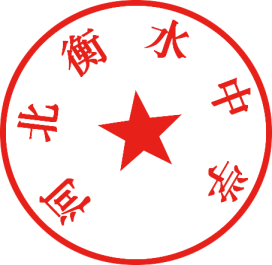 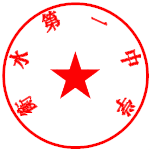 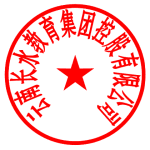 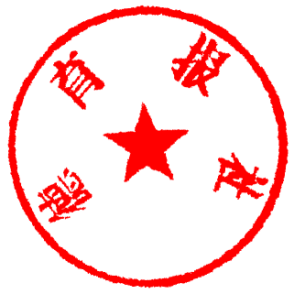  德育报           河北衡水中学       衡水第一中学   云南长水教育集团控股有限公司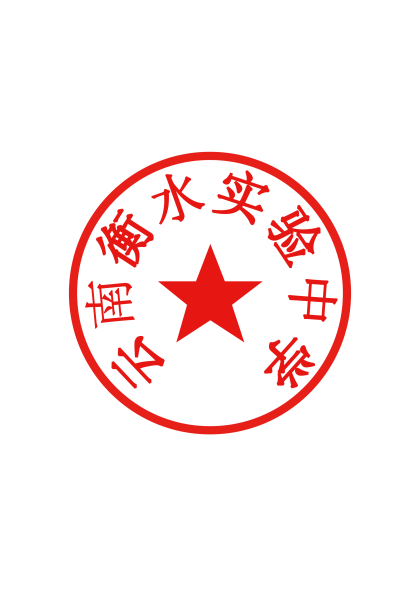 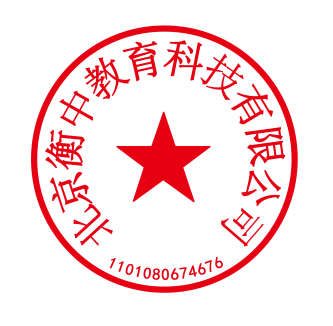 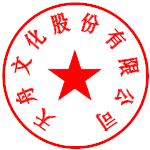 云南衡水实验中学 天舟文化股份有限公司 北京衡中教育科技有限公司2016年11月20日日 期时 间内 容地 点12月16日8：30－21：30全天报到呈贡新区丽水云泉大酒店12月17日8：30－12：0014：00－17：00一、校长论坛、对话二、备课组长论坛（含高考研讨会）昆明会堂（呈贡新区）12月18日9：00－11：00高考状元经验分享会昆明会堂（呈贡新区）单位负责人联系方式邮  箱备注云南衡水实验中学白老师15198770129505304105@qq.com江西、贵州、广西云南衡水实验中学杨老师15877935985527826035@qq.com四川、重庆、云南北京衡中教育科技殷老师010—820388181774907402@qq.com其他地区北京衡中教育科技张老师0318-6830777zxy864875464@qq.com其他地区网  址：www.ynhszx.com；  www.hengzhongedu.com网  址：www.ynhszx.com；  www.hengzhongedu.com网  址：www.ynhszx.com；  www.hengzhongedu.com网  址：www.ynhszx.com；  www.hengzhongedu.com网  址：www.ynhszx.com；  www.hengzhongedu.com